Zajęcia korygujące wady postawy ciała   -  doskonalenie umiejętności                  09.04.2020r.             Ćwiczenia rozgrzewkowe Uczeń stoi w postawie (ręce wzdłuż tułowia, nogi na szerokość barków), zakłada ręce na ramiona i wykonuje krążenie ramion w tył oburącz 10x.Krążenie bioder 10x, następnie dłonie na kolana i wykonujemy krążenie kolan 10x, na końcu krążenie stawów skokowych (kostek) 10x. Ćwiczenia wzmacniające mięśnie wysklepiające stopy w obciążeniu.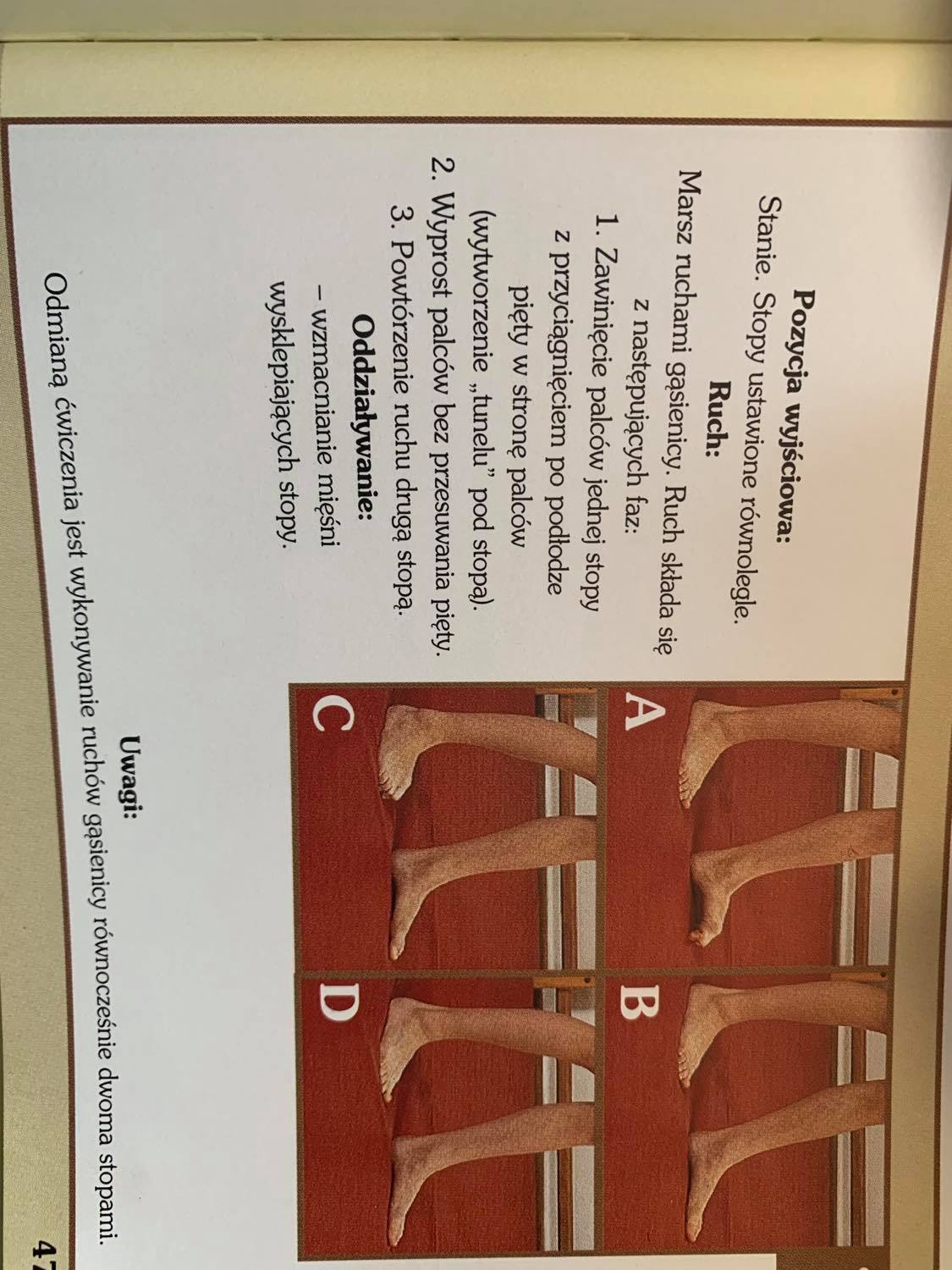 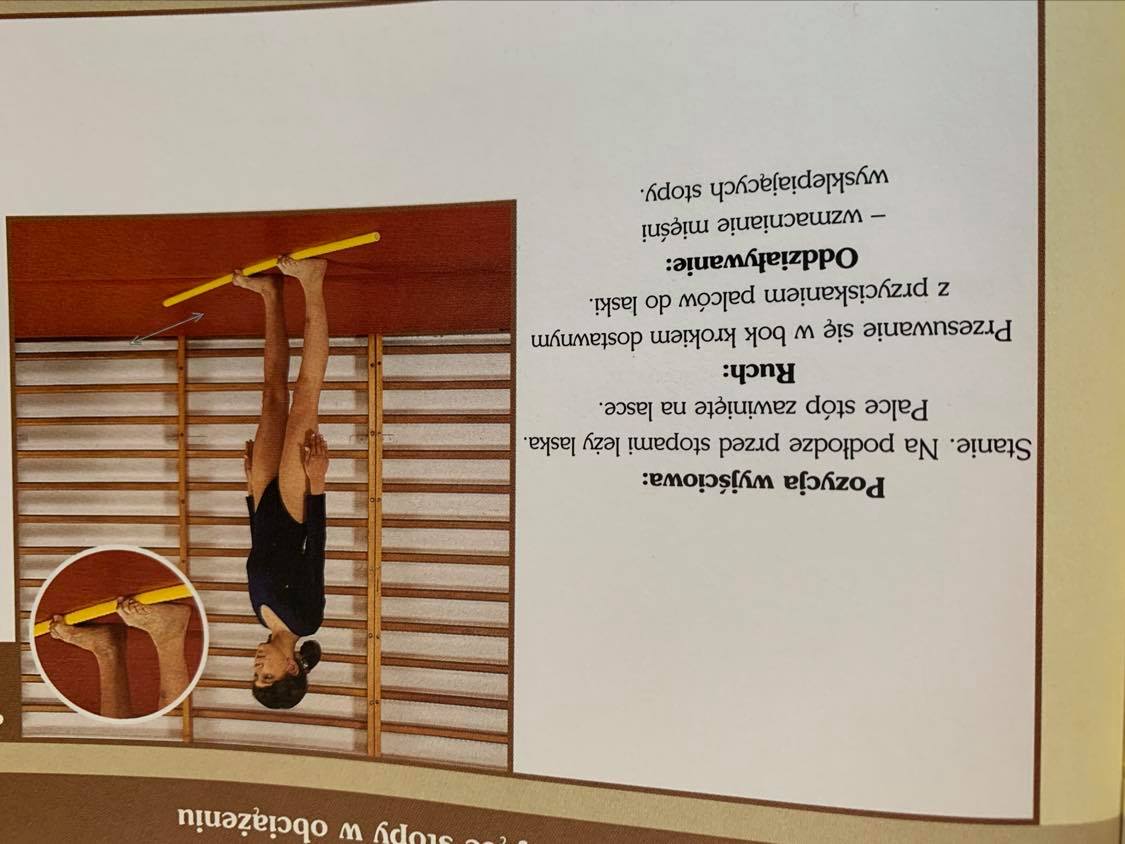 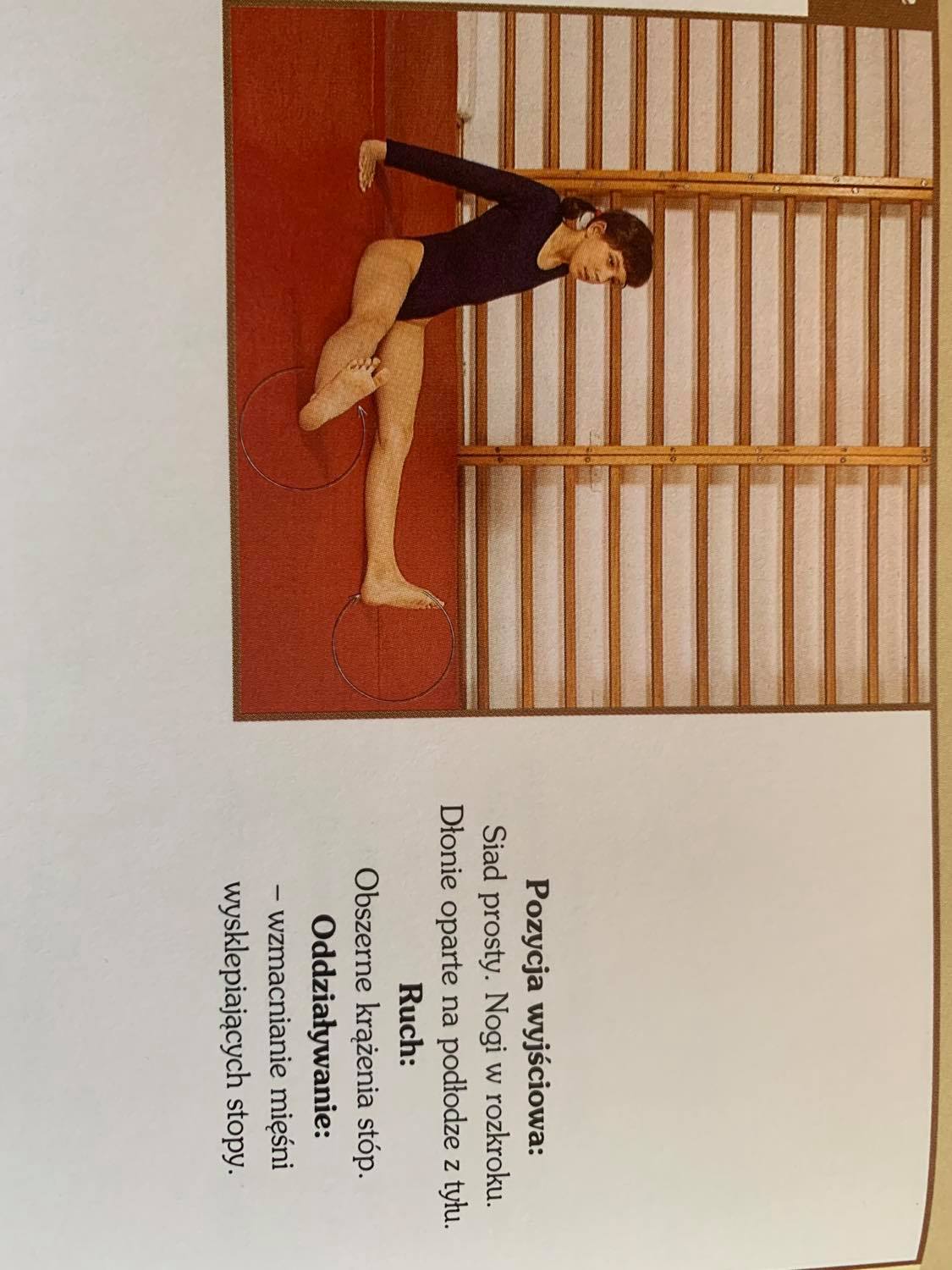 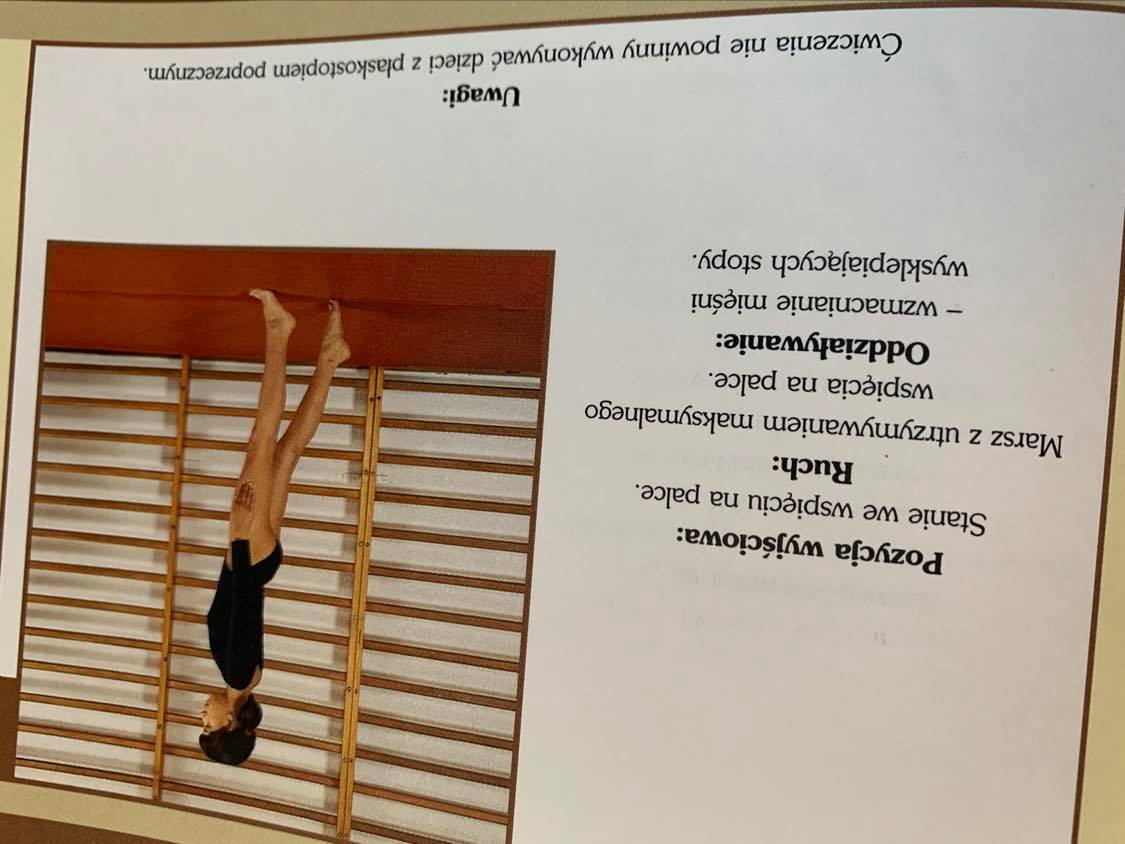 Ćwiczenia wzmacniające mięśnie wysklepiające stopy w odciążeniu.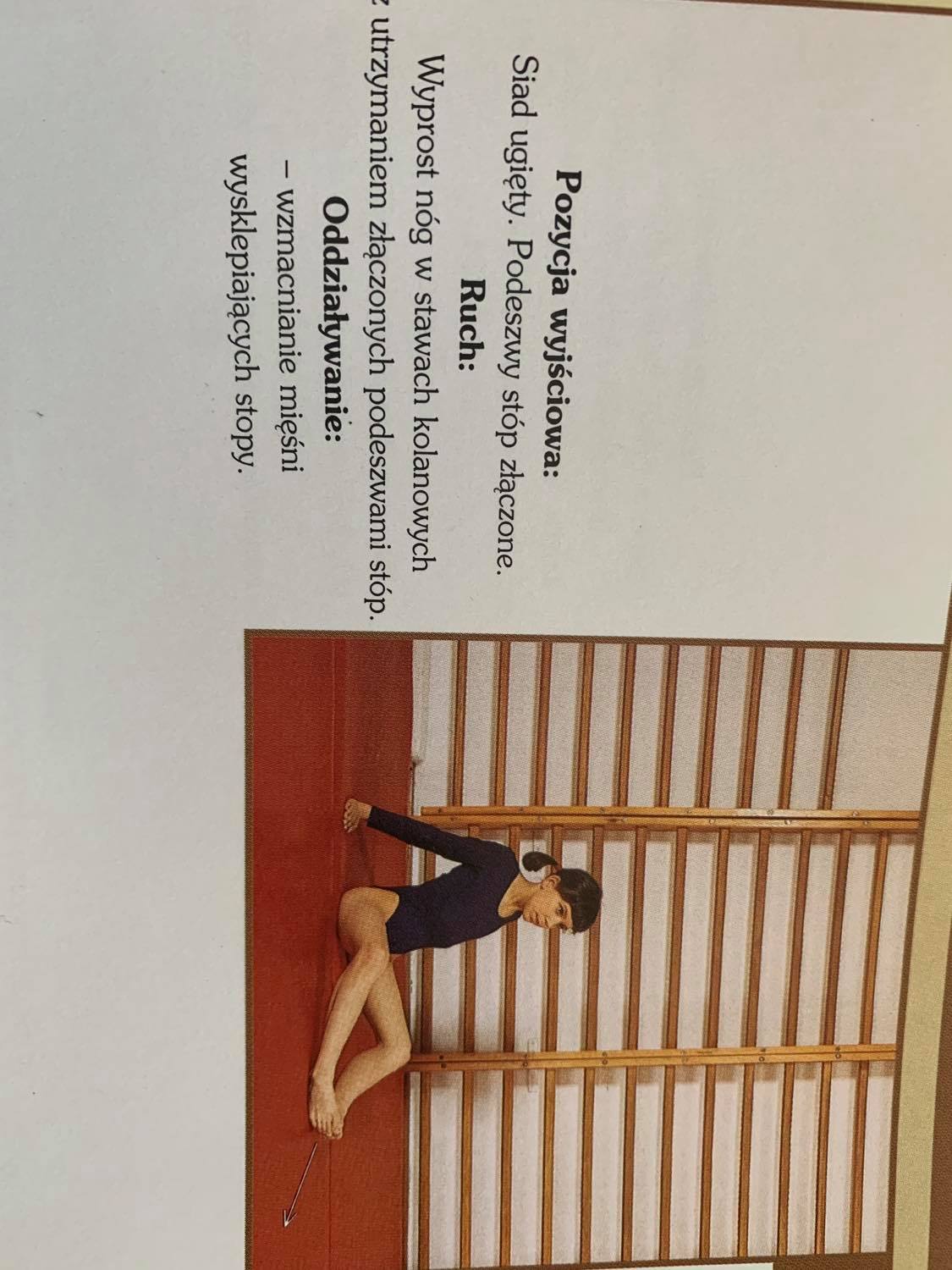 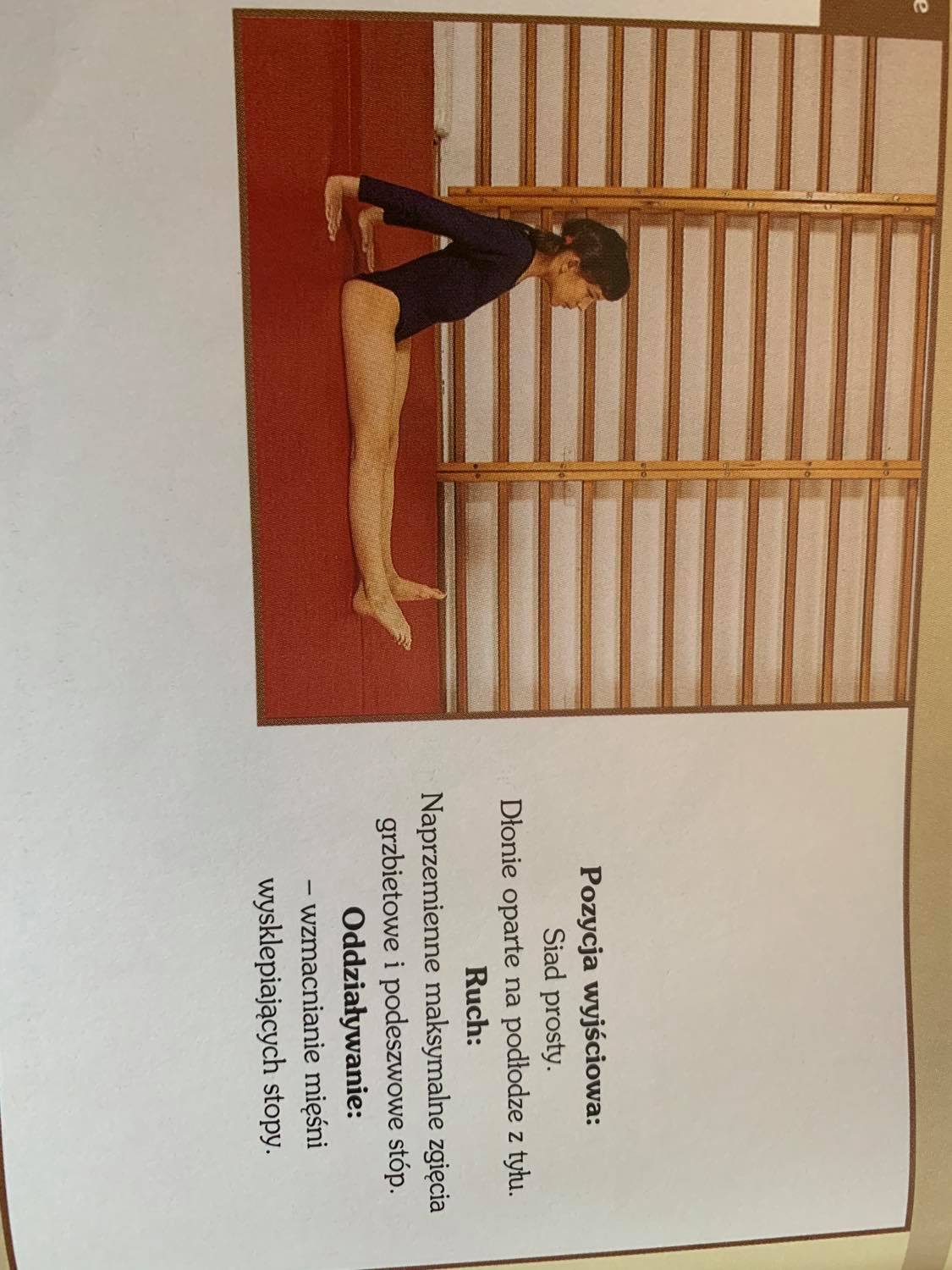 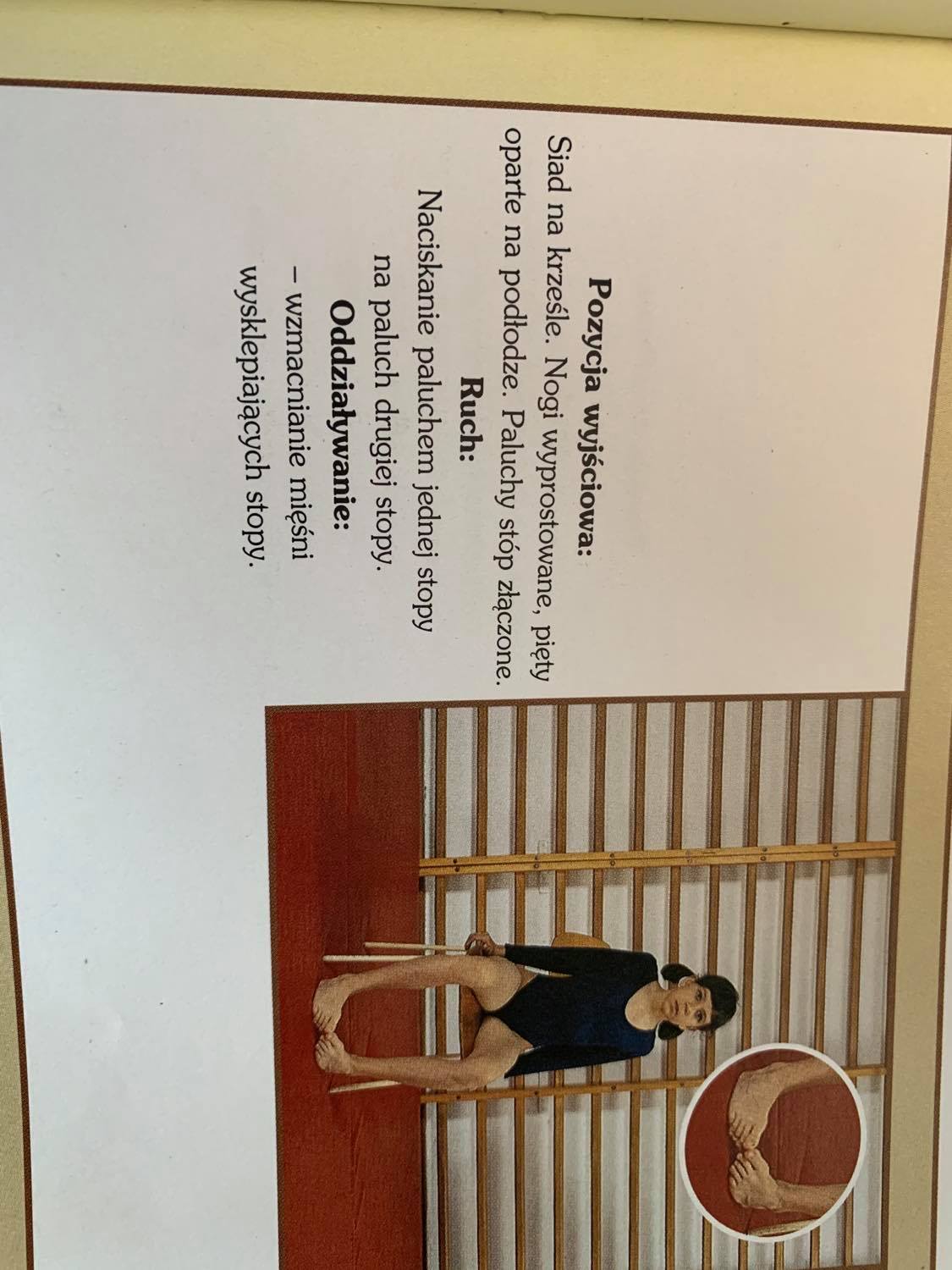 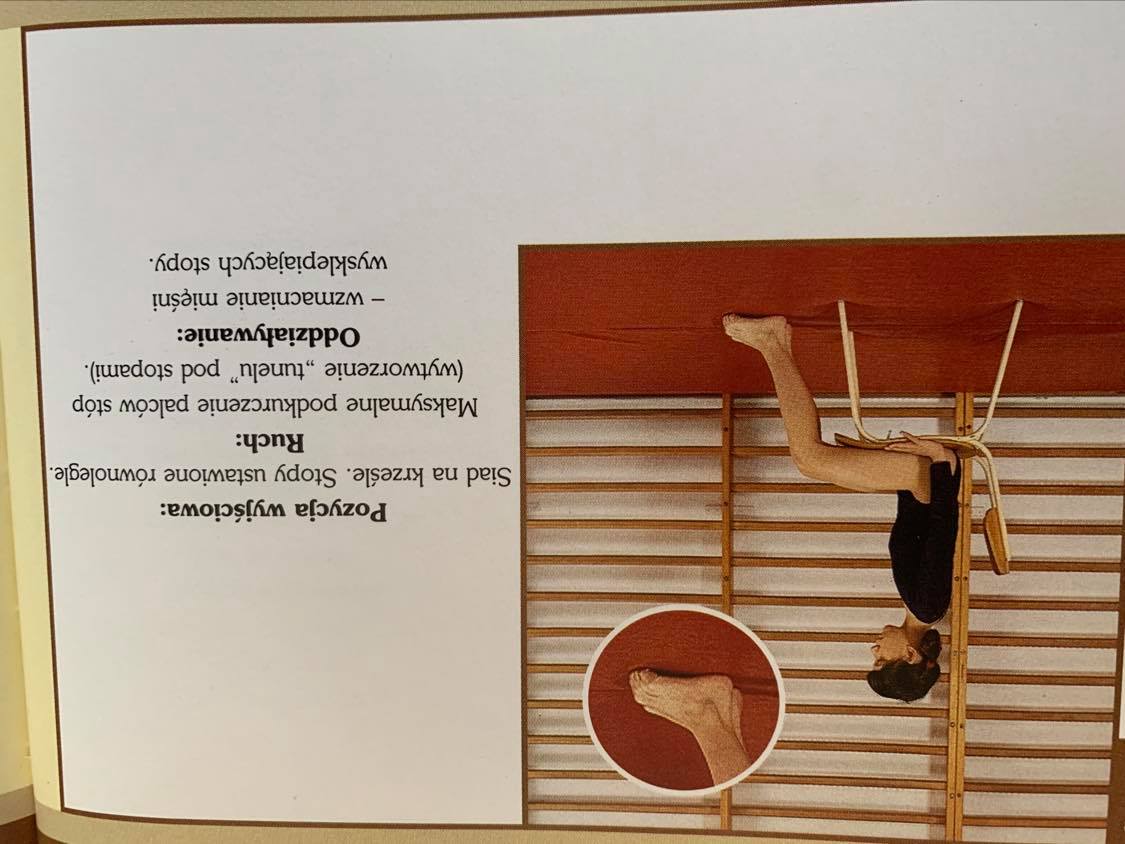 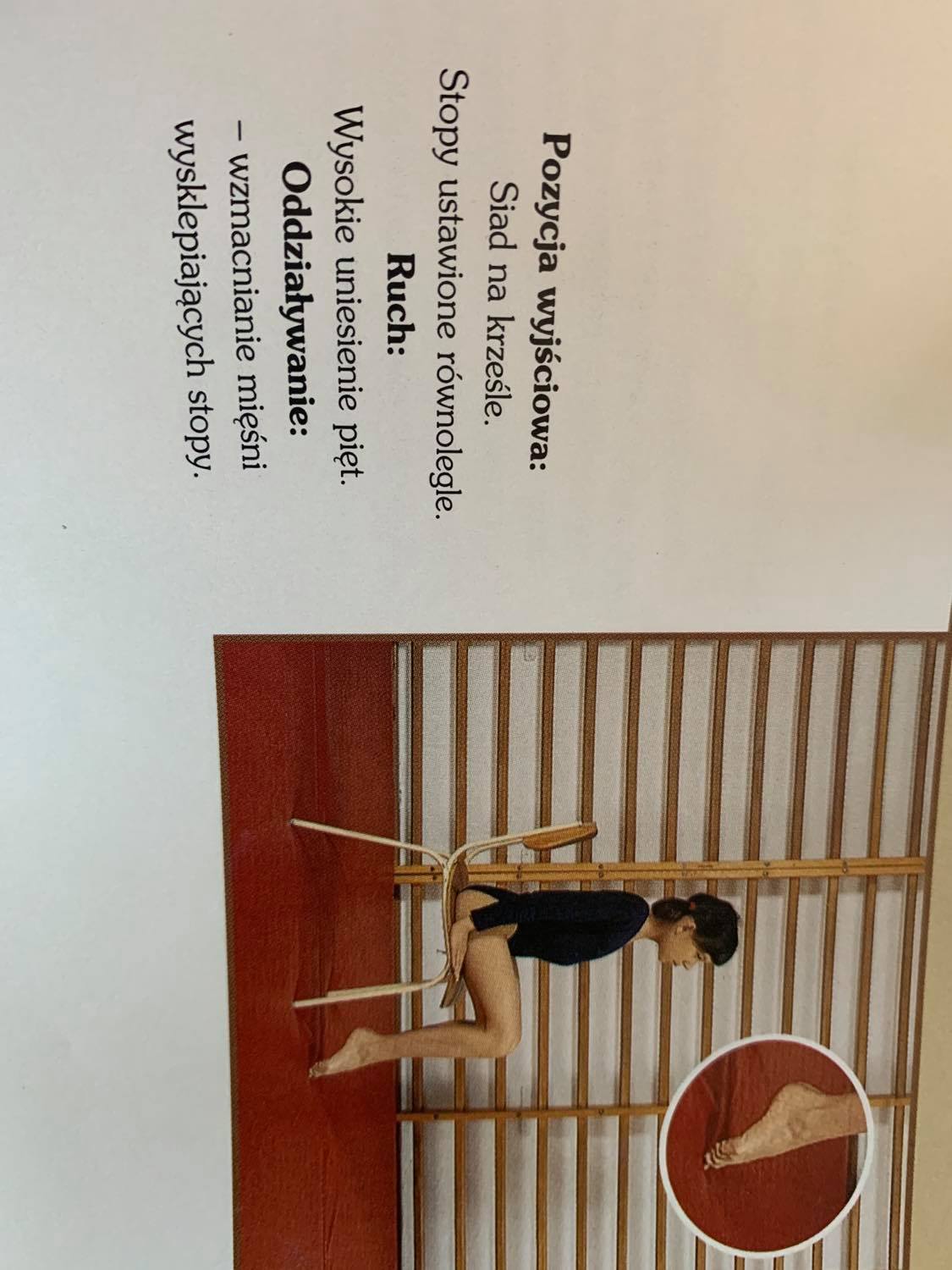 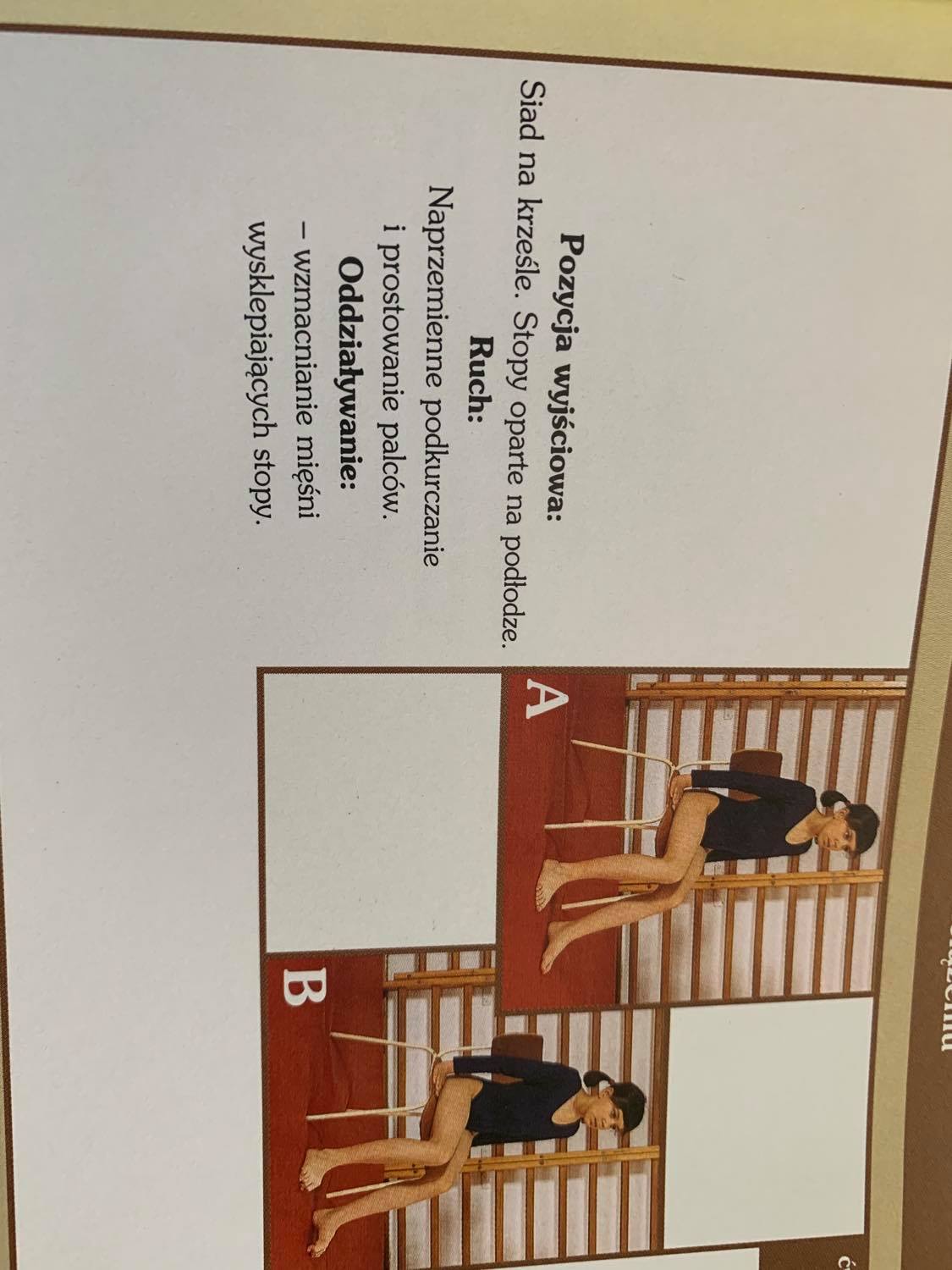 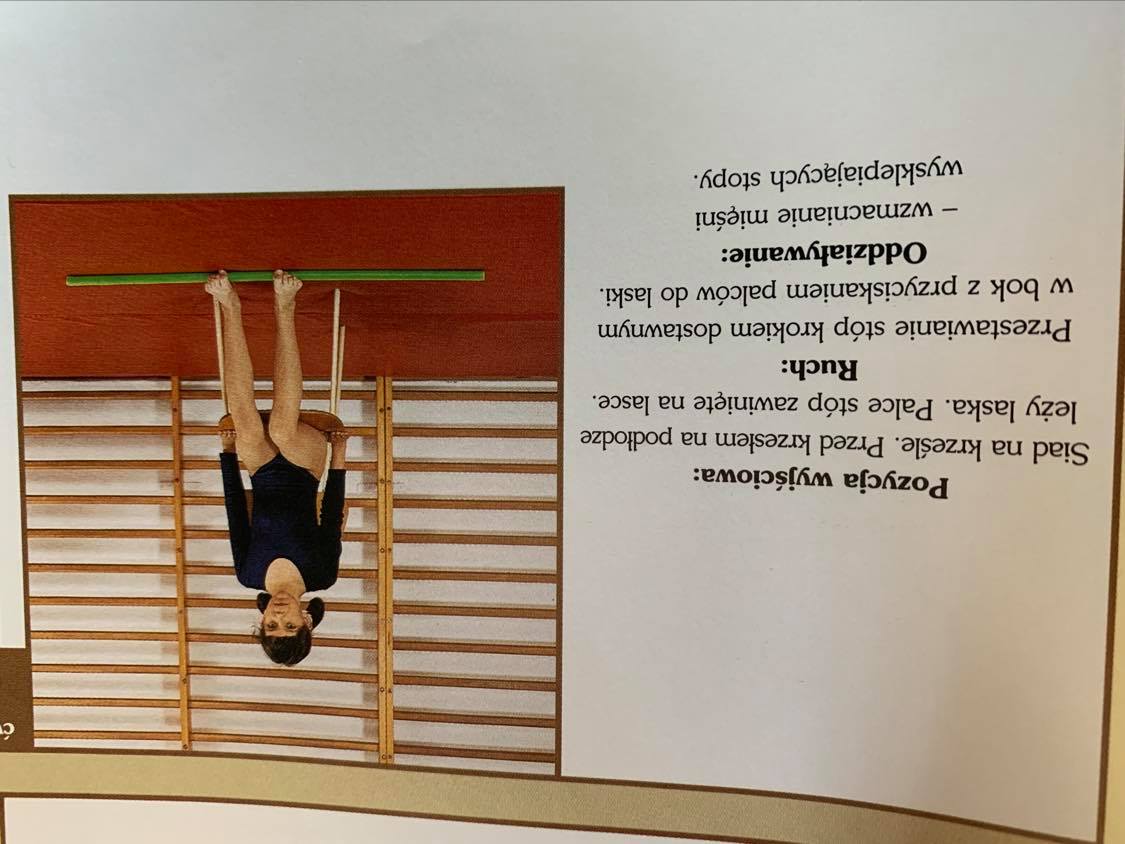 